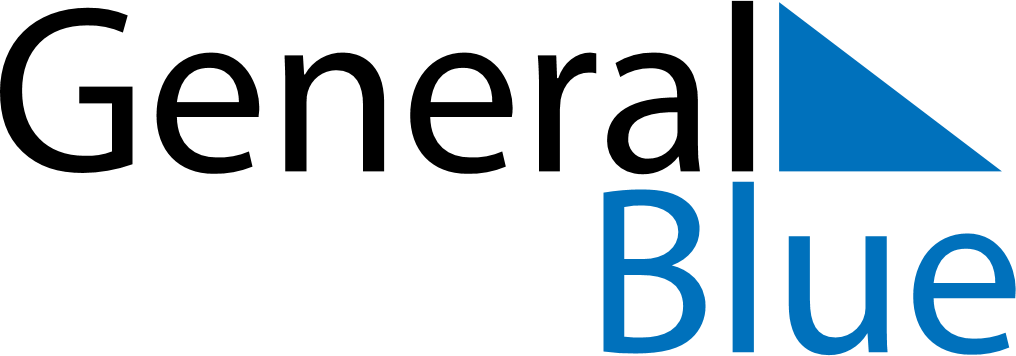 January 2024January 2024January 2024January 2024January 2024January 2024Arendal, Agder, NorwayArendal, Agder, NorwayArendal, Agder, NorwayArendal, Agder, NorwayArendal, Agder, NorwayArendal, Agder, NorwaySunday Monday Tuesday Wednesday Thursday Friday Saturday 1 2 3 4 5 6 Sunrise: 9:14 AM Sunset: 3:41 PM Daylight: 6 hours and 27 minutes. Sunrise: 9:13 AM Sunset: 3:43 PM Daylight: 6 hours and 29 minutes. Sunrise: 9:13 AM Sunset: 3:44 PM Daylight: 6 hours and 30 minutes. Sunrise: 9:12 AM Sunset: 3:45 PM Daylight: 6 hours and 32 minutes. Sunrise: 9:12 AM Sunset: 3:47 PM Daylight: 6 hours and 34 minutes. Sunrise: 9:11 AM Sunset: 3:48 PM Daylight: 6 hours and 37 minutes. 7 8 9 10 11 12 13 Sunrise: 9:10 AM Sunset: 3:50 PM Daylight: 6 hours and 39 minutes. Sunrise: 9:10 AM Sunset: 3:52 PM Daylight: 6 hours and 42 minutes. Sunrise: 9:09 AM Sunset: 3:53 PM Daylight: 6 hours and 44 minutes. Sunrise: 9:08 AM Sunset: 3:55 PM Daylight: 6 hours and 47 minutes. Sunrise: 9:07 AM Sunset: 3:57 PM Daylight: 6 hours and 50 minutes. Sunrise: 9:06 AM Sunset: 3:59 PM Daylight: 6 hours and 53 minutes. Sunrise: 9:05 AM Sunset: 4:01 PM Daylight: 6 hours and 56 minutes. 14 15 16 17 18 19 20 Sunrise: 9:03 AM Sunset: 4:03 PM Daylight: 6 hours and 59 minutes. Sunrise: 9:02 AM Sunset: 4:05 PM Daylight: 7 hours and 2 minutes. Sunrise: 9:01 AM Sunset: 4:07 PM Daylight: 7 hours and 6 minutes. Sunrise: 8:59 AM Sunset: 4:09 PM Daylight: 7 hours and 9 minutes. Sunrise: 8:58 AM Sunset: 4:11 PM Daylight: 7 hours and 13 minutes. Sunrise: 8:56 AM Sunset: 4:13 PM Daylight: 7 hours and 16 minutes. Sunrise: 8:55 AM Sunset: 4:15 PM Daylight: 7 hours and 20 minutes. 21 22 23 24 25 26 27 Sunrise: 8:53 AM Sunset: 4:18 PM Daylight: 7 hours and 24 minutes. Sunrise: 8:51 AM Sunset: 4:20 PM Daylight: 7 hours and 28 minutes. Sunrise: 8:50 AM Sunset: 4:22 PM Daylight: 7 hours and 32 minutes. Sunrise: 8:48 AM Sunset: 4:25 PM Daylight: 7 hours and 36 minutes. Sunrise: 8:46 AM Sunset: 4:27 PM Daylight: 7 hours and 40 minutes. Sunrise: 8:44 AM Sunset: 4:29 PM Daylight: 7 hours and 44 minutes. Sunrise: 8:42 AM Sunset: 4:32 PM Daylight: 7 hours and 49 minutes. 28 29 30 31 Sunrise: 8:40 AM Sunset: 4:34 PM Daylight: 7 hours and 53 minutes. Sunrise: 8:38 AM Sunset: 4:36 PM Daylight: 7 hours and 57 minutes. Sunrise: 8:36 AM Sunset: 4:39 PM Daylight: 8 hours and 2 minutes. Sunrise: 8:34 AM Sunset: 4:41 PM Daylight: 8 hours and 6 minutes. 